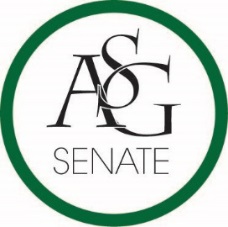 Senate MinutesOctober 10th, 2017Graduate Education Auditorium, 6:00 PMCall to OrderRoll Call	a. 44 present	b.2 proxy	c. 4 absent Approval of the Minutes—approved Special OrdersReports (5 minutes each)Special ReportsAdvisor, Michael McAllister—not present. Graduate Assistants, Joshua Saraping and Sage McCoyPresident, Andrew CounceVice-President, Natalie CounceChancellors Ball is next Friday, JOAN is the opening band and main artist is Ben Rector. Town Center opens at 7, pickup for tickets in the union will be next Wednesday and Thursday. Attire is semi-formal and guess passes are available but are limited. If you could help Natalie before she would appreciate it. The vending machine meeting has been pushed to 1 pm on October 20th. Looking to see if the extra PAB money can be used for lighting poles. End of the year ASG party will be following senate the first Tuesday of senate. JP Gairhan has been heading up sexual assault awareness week and he has done an extremely good job. Treasurer, Macarena Arce—not present. Secretary, Ashton Yarborough—not present. Chief Justice, Cory English—not present. GSC Speaker, Arley Ward—no report. Cabinet ReportsChief of Staff, JT Hale—no report. FLF Coordinator, Abigail WalkerChair of the Senate, Colman BetlerSenate pages don’t count as a proxy just they get voting priviliges. No meeting next week because of fall break. Appointments, Nominations, and ElectionsPublic Comment (3 at 2 minutes each)JP Gairhan—It is “Its on Us” week sponsored by ASG. After senate, the schedule and logo will be sent out to all senators. ASG has a goal to have 5,000 students to sign it. Old Business ASG Resolution N0. 2 - A Resolution to Reaffirm the Role of the Freshman Leadership ForumAuthored by Senator Drake Moudy, Senator Jesse Kloss, FLF Coordinator Abigail Walker, and Chairwoman Maria Calderon of the Associate Member ProgramInternal Affairs Report—this bill unanimously passed ASG Retreat was rocky last year so we wanted to tell the freshman that they matter and they have responsibilities that they need to fulfill. Sponsored by Senator Jesse Kloss, Senator Clay Smith, Senator Caroline DallasNew BusinessASG Resolution No. 3 - A Resolution to Support Crosswalk Installment on Arkansas Ave.Authored by Senator Brandon Davis, Senator Kianna Sarvestani, Director of Student Safety J.P. Gairhan (speakers time extended twice) Arkansas Avenue from Maple to Dickson has zero crosswalks. 8% of the school population will walk across this at some point. Students are illegally crossing to get to school. The idea is that ASG gets money through PAB and partner with Parking/Transit to get all of the money to fund it. The authors are meeting with Gary Smith this week and every indention in the road they want to fix with white pait and or the cross walking blinkers like on other parts of campus. One crosswalk is a win to the authors of the resolution. The argument in the past is that the other side of the street is not part of the University and there are plans to put part of senior walk on that side of the street. Suggestion to get rid of the medians all together. The city does the roads but the University does the crosswalks. Motioned to move it to second reading that failed. Sponsored by Senator Caroline Dallas, Senator Sarah Breeding, Senator Josie DuBois, Senator Darynne Dahlem, Senator Brittany Smith, Senator Jacob Boone, Senator Noah Bradshaw, Senator Cade Carlisle, Senator James Gairhan, Senator Drake Moudy, Senator Mariam Siddiqui, Senator Zane Lovell, Senator Garrett Dorf, Senator Katelyn Collison, Senator Ashley Goodwin, Senator Jake Stewart, Senator Blaine Fielder, Senator Karsen Sims, Senator Drew Hartman, Senator Emma Cleaver, Senator Jared Pinkerton, Senator Mateo Lopez and Senator Scottie Taylor Announcements  Adjournment